	Team Rules, Code of Conduct and Volunteer Requirements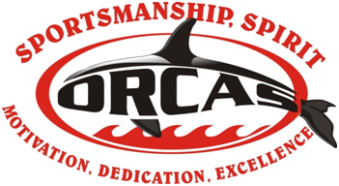 Each family is committing to volunteer for four (4) assignments during the swim season.  Assignments include home meets, away meets, invitationals, championships, and banquet.  A sign-up genius will be sent out by the volunteer coordinator once dates/assignments are set.  Each family has 2 weeks after the sign-up has been sent out to sign up.  If after 2 weeks, a family has not signed up for (4), the volunteer coordinator will assign you to any open positions and notify you of your assignment(s).  Families are committed to making attendance at meets a priority. Meets are an important part to the swim team experience and help to determine placements at championships.  A swimmer must swim at championships in order to receive the end of season trophy.  A swimmer must swim in at least 3 dual meets in order to swim at championships.Families understand that attendance at practice is also a priority and a direct correlation to performance at swim meets.All Orcas strive to be a model of our team pillars: Sportsmanship, Spirit, Motivation, Dedication, and Excellence. All Orcas and their families will be extremely respectful of the Girl Scout Property and stay in the gated pool area during practice.  Speed limit on Girl Scout Property is 5 MPH!!!All cars MUST be backed in when parking.There is absolutely NO drug, alcohol or tobacco use (to include vaping) allowed on Girl Scout Property.For more team information, please read our Swim Team 101!